Isaac Page ObituaryIt is with deep sorrow that we announce the death of Dea. Isaac Page (Columbia, South Carolina), who passed away on December 1, 2022, at the age of 87, leaving to mourn family and friends. Family and friends can send flowers and/or light a candle as a loving gesture for their loved one. Leave a sympathy message to the family in the guestbook on this memorial page of Isaac Page to show support.A memorial service will be held on Tuesday, December 6th 2022 at 10:00 AM at the Central Baptist Church (3625 Clement Rd, Columbia, SC 29203). ***When attending any services face mask are required.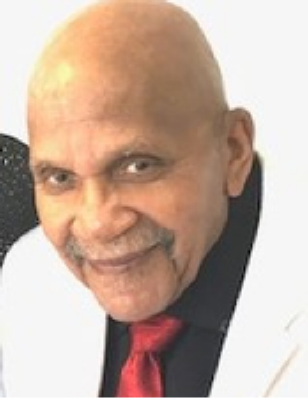 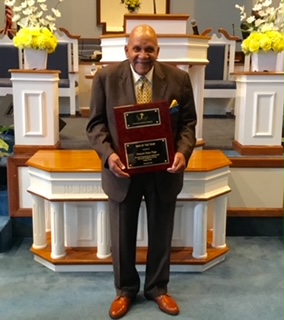 